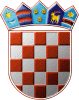 REPUBLIKA HRVATSKA	VARAŽDINSKA ŽUPANIJAOPĆINA VIDOVEC Općinsko vijećeKLASA: 400-08/16-01/04URBROJ: 2186/10-01/1-18-07	Vidovec, 18.06. 2018.  Temeljem članka 33. , 34. te članka 108 točka 5. Zakona o Proračunu (“Narodne novine” broj 87/08, 136/12 i 15/15) i članka 31. Statuta Općine Vidovec (“Službeni vjesnik Varaždinske županije” broj 04/18), Općinsko vijeće Općine Vidovec na 8. sjednici održanoj dana  18. lipnja 2018. godine, donosiIZVJEŠTAJ O IZVRŠENJU               PLANA RAZVOJNIH PROGRAMA OPĆINE VIDOVECZA 2017. GODINUČlanak 1. Plan razvojnih programa Općine Vidovec za 2017. godinu (“Službeni vjesnik Varaždinske županije” broj 61/16, 18/17 i 73/17 ) izvršen je kako slijedi: 01.02. MJESNI ODBORIPROGRAM 1006 MJESNI ODBORIAktivnost 1006A100001 Mjesni odbori 01.03. ODRŽAVANJE GROBLJAPROGRAM 1007 ODRŽAVANJE GROBLJAAktivnost 1007A100001 Održavanje groblja 01.05. GOSPODARSTVOPROGRAM 1009 POTICANJE RAZVOJA POLJOPRIVREDEAktivnost 1009A100002 Uređenje gospodarske zone01.07. PROGRAM ENERGETSKE UČINKOVITOSTI OBJEKATAPROGRAM 1010 PROGRAM ENERGETSKE UČINKOVITOSTI OBJEKATAAktivnost 1010A100001 Program energetske učinkovitosti objekata02.01. JEDINSTVENI UPRAVNI ODJELPROGRAM 1002 JEDINSTVENI UPRAVNI ODJELAktivnost 1002A100004 Rashodi za nabavu dugotrajne imovine Aktivnost 1002A100008 Izrada projektne dokumentacije 03.01. KOMUNALNE DJELATNOSTIPROGRAM 1003 KOMUNALNA DJELATNOST Aktivnost 1003A100001 Javna rasvjeta Aktivnost 1003A100006 Održavanje nerazvrstanih cestaAktivnost 1003A100011 Održavanje javnih površina03.04. IZGRADNJA KOMUNALNE INFRASTRUKTUREPROGRAM 1003 KOMUNALNA DJELATNOSTAktivnost 1003A100004 Kanalizacija 04.01. PREDŠKOLSKI ODGOJPROGRAM 1004 PROSVJETAAktivnost 1004A100013 Izgradnja dječjeg vrtića u VidovcuAktivnost 1004A100015 Rashodi za nabavu dugotrajne imovine04.02. ŠKOLSTVOPROGRAM 1004 PROSVJETAAktivnost 1004A100015 Rashodi za nabavu dugotrajne imovine 05.01. KULTURAPROGRAM 1005 OSTALI KORISNICIAktivnost 1005A100001 Kultura05.05. SPORTPROGRAM 1005 OSTALI KORISNICIAktivnost 1005A100002 Sport          UKUPNO                                                  3.194.255,00 kn         3.189.710,55 knČlanak 2.Izvršenje Plana  razvojnih programa za 2017.  godinu objavit će se u  “Službenom vjesniku Varaždinske županije”.                                                                                     PREDSJEDNIK OPĆINSKOG VIJEĆA OPĆINE VIDOVEC                                                                       ZDRAVKO PIZEKOPISPLAN ZA 2017.IZVRŠENJE 2017.IZVOR FINANCIRANJA421Građevinski objekti                    0,00 kn0,00 kn422Postrojenja i oprema19.250,00 kn19.250,00 kn611 Porez i prirez na dohodak       Opći prihodi i primici (011)421Građevinski objekti        665.419,00 kn665.419,13 kn633 Pomoći iz proračuna       Opći prihodi i primici (011)611 Porez i prirez na dohodak       Opći prihodi i primici (011)653 Komunalni doprinosi i naknade       Ostali prihodi za posebne namjene            (043)422Postrojenja i oprema                    0,00 kn               0,00 kn653 Komunalni doprinosi i naknade       Ostali prihodi za posebne namjene            (043)611 Porez i prirez na dohodak       Opći prihodi i primici (011)633 Pomoći iz proračuna       Opći prihodi i primici (011)632 Kapitalne pomoći od  institucija i         tijela EU       Pomoći EU (051)426Nematerijalna proizvedena imovina0,00 kn0,00 kn 422Postrojenja i oprema                      0,00 kn0,00 kn422Postrojenja i oprema26.175,00 kn26.301,29 kn611 Porez i prirez na dohodak       Opći prihodi i primici (011)426Nematerijalna proizvedena imovina                 6.125,00 kn6.125,00 kn611 Porez i prirez na dohodak       Opći prihodi i primici (011)426Nematerijalna proizvedena imovina180.130,00 kn180.191,25 kn611 Porez i prirez na dohodak       Opći prihodi i primici (011)642 Prihodi od  nefinancijske imovine       Opći prihodi i primici (011)454Dodatna ulaganja za ostalu nefinancijsku imovinu              465.900,00 kn465.900,00 kn633 Pomoći iz proračuna       Opći prihodi i primici (011)611 Porez i prirez na dohodak       Opći prihodi i primici (011)421Građevinski objekti644.006,00 kn644.043,73 kn653 Komunalni doprinosi i naknade       Ostali prihodi za posebne namjene            (043)633 Pomoći iz proračuna       Opći prihodi i primici (011)611 Porez i prirez na dohodak       Opći prihodi i primici (011)421Građevinski objekti121.250,00 kn 121.250,00 kn   611 Porez i prirez na dohodak       Opći prihodi i primici (011)422Postrojenja i oprema                         0,00 kn0,00 kn421Građevinski objekti0,00 kn     0,00 kn421Građevinski objekti0,00 kn0,00 kn          422Postrojenja i oprema5.000,00 kn0,00 kn663 Donacije od pravnih i fizičkih osoba           izvan općeg proračuna (061)411Materijalna imovina-prirodna bogatstva- Zemljište0,00 0,00         421Građevinski objekti1.061.000,00 kn1.061.230,15 kn611 Porez i prirez na dohodak       Opći prihodi i primici (011)633 Pomoći iz proračuna       Opći prihodi i primici (011)411Materijalna imovina-prirodna bogatstva- Zemljište                       0,00 kn0,00 kn